Развитие у детей предпосылок креативного мышления.Дошкольный возраст –  это возраст, когда начинают активно развиваться все познавательные  процессы. В этот период ребенок часто проявляет способность видеть что-то новое и необычное в том, что кажется обыденным для взрослого человека. Способности  творчески  мыслить  развивается  у  ребенка  уже  в  дошкольном возрасте  и  влияют  на  дальнейшую  успешность  в  школьном  обучении.Наше время – время перемен. Сейчас нужны люди, способные принимать нестандартные решения, умеющие творчески мыслить. Чаще всего обучение, к сожалению, сводится к запоминанию и воспроизведению приёмов действия, типовых способов решения заданий. Однообразное, шаблонное повторение одних и тех же действий убивает интерес к обучению. Дети лишаются радости открытия и постепенно могут потерять способность к творчеству.Роль педагога очень важна в процессе развития креативного мышления, т. к. дети сами не в состоянии полностью организовать свою деятельность и оценить полученные результаты. При этом необходимо, чтобы педагог был  доброжелательным и терпелив к деятельности ребёнка, умел принимать и спокойно обсуждать даже такие варианты решений, которые на первый взгляд кажутся неполными, абсурдными или невероятными.Творческое мышление заняло третье место в десятке важнейших soft skills 2020 года. Чтобы творчески мыслить, не обязательно рождаться талантливым гением. Креативное мышление дошкольников — навык, который поддаётся тренировке.Креативное мышление помогает быстрее реагировать на задачи, умело выходить из сложных ситуаций, жить не по шаблону и генерировать классные идеи. Люди, обладающие креативным мышлением, умеют мыслить за рамками общепринятого и находить нестандартные решения для стандартных ситуаций.Сегодня такие качества, как креативность, умение генерировать идеи и нестандартно мыслить ценятся особенно высоко. Именно поэтому их так важно развивать с детства. Ребенок, который с ранних лет привыкает смотреть на мир широким взглядом и создавать вещи своими руками, всегда сможет найти место в жизни и добиться успеха.С чего начать?Творческое мышление ребенка нуждается в стимулировании. Занимаясь с детьми, практикуют различные методики, направленные на развитие движущих сил креативности – гибкости и оригинальности мысли.Применяемые методы можно разделить на две подгруппы на основе их преобладающего назначения:-нацеленные на развитие наглядных образных представленийстимулирующие мыслительные процессы.К первой подгруппе относятся задания на воспроизведение внешнего вида предмета, на узнавание образа, на воссоздание объекта по незначительной части. Вторую подгруппу составляют задания на выявление признаков, сравнение, упорядочивание по размерам и пр.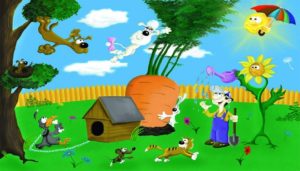 Картинки-небылицы Популярные примеры с использованием зрительного образа: найти соответствующую фигуру заданных размеров и формы, дорисовать изображение на основе маленькой детали, выделить знакомые предметы в хаотичном рисунке, картинки-небылицы. Также часто используют способ выявления отдельных признаков и узнавания предмета: назвать 3-4 объекта схожей формы определенного цвета, отгадать по описанию (загадки), определить сходство объектов, дать описательное понятие предмета (объясни жителю другой планеты, что такое тарелка или стол).  Многие несложные приемы легко могут применять педагоги во время обычной прогулки с детьми:-увидеть новый образ (на что похоже облачко или камушек, выложить из веточек фигуру);-использование гипотетических возможностей (что можно увидеть, став таким большим как дерево?);-завершение историй (педагог начинает сочинять рассказ, а ребенок продолжает).  Развитие креативного мышления через использование ТРИЗ.  - Игра с подзорной трубой.Каждый ребёнок по очереди рассматривает картину в «подзорную трубу» и называет только один объект. Это позволяет детям выделить отдельные объекты, изображённые на картине, давать им соответствующие названия.  - Данетки.Дети задают вопросы и угадывают загаданный предмет. Водящий отвечает только «ДА» или «Нет».  - Черное – белое.Когда воспитатель поднимает белый домик дети называют  положительные качества объекта. Когда воспитатель поднимет чёрный домик дети называют отрицательные качества.  - Хорошо – плохо.Один ребёнок называет положительное качество предмета, второй отрицательное, третий – положительное и т.д.  - Что было потом?Дети придумывают продолжение сказки  - Подскажи словечко.Ведущий начинает фразу, а ребёнок её быстро заканчивает.У стрекозы прозрачные крылья, а у бабочки? У розы лепестки нежные, а у астры? Ворона каркает, а сорока? Петух кукарекает, а курица? У кровы телёнок,  а у овцы?Развитие  креативного мышления через художественное творчество.  - Облака – загадки.Детям нужно придумать на что похожи нарисованные облака  - Разноцветные геометрические фигуры.Дети составляют из геометрических фигур различные стилизованные изображения  - Коллаж.Из старых журналов, каталогов дети вырезают разные элементы и составляют коллажи.Метод креативного речевого развития:    - подобрать прилагательные и существительные, заключающие в себе понятия света и темноты (тепла и холода, весны и зимы, утра и вечера и т.д)Свет (яркий, ласковый, живой и.т.д.), солнце, утро, лампа, костёр, свеча, темнота (закрытый, ночной), ночь, вечер, пещера.  - найти как можно больше общих признаков для непохожих предметовКолодец –паркет, бревно -коробка, облако – дверь, кукла, снег.  - найти как можно больше самых разных, оригинальных применений хорошо знакомому предмету (на выполнение этого задания отводится 5-6 минут. Учитываются все ответы, кроме повторяющихся.  - поиск причин событий (требуется определить причины возникновения каких-либо ситуаций)Утром Дима проснулся раньше обычного; Солнце ещё не ушло за горизонт, но стало уже темно; Сидевший у ног хозяина пёс грозно зарычал на маленького котёнка.  - что может произойти если: …дождь будет идти не переставая, …люди научатся летать как птицы, …собаки начнут разговаривать человеческим голосом, оживут все сказочные герои, …из водопроводного крана польётся апельсиновый сок.Техника креативного письмаБлагодаря этой технике развития креативного мышления ребёнок задействует воображение. Возможные задания на креативное мышление:   -поменять место действия в известной сказке  -переписать концовку рассказа  -изменить характер главного персонажа в книгеРебёнок по-новому взглянет на устоявшиеся шаблоны и варианты развития событий.Игры и занятия на творчество и логикуРазвитию креативного мышления у детей способствует:   -рисование и лепка,   -конструкторы и пазлы,   -головоломки и задачи на логику,   -шахматы и другое.Упражнение «Откуда, почему, что, как»Предлагается предмет или картинка предмета, назначение которого не вполне очевидно. Ребёнок угадывает:   -для чего предназначен предмет  -из какой он сферы  -как используется Если упражнение выполняют несколько детей сразу, ответы не должны повторяться. Задание активирует быстроту мышления и мотивирует на инновационные идеи.«Мозговой штурм». Для выполнения данного упражнения нужно придумать проблему, например: человек попал на необитаемый остров, у него с собой только вилка, бинокль и веревка. Необходимо придумать несколько различных вариантов, как можно было бы выбраться из этой ситуации. У данного упражнения нет единственно верного решения, его задача в том, чтобы продемонстрировать как можно больше идей, даже самых бредовых. Лучше тренироваться группой: так у участников появится возможность выслушать предложения других игроков и провести время весело и с пользой.Нельзя забывать и про то, что развитие креативного мышления невозможно без расширения кругозора. Чтение художественной литературы, увлеченность различными головоломками, познавательный интерес ко всему новому отлично этому способствуют.Для развития способностей особенно важны эксперименты. Именно поэтому так важен сам процесс творчества, суть которого заключается в исследовании материалов и приемов работы. При таком подходе невозможно ошибиться — он стимулирует гибкость мышления, пробуждает желание рисковать и повышает уверенность в себе.Дети начинают самостоятельно принимать решения, экспериментировать и анализировать, выяснять причины и следствие. «Что получится, если я смешаю эти две краски? Если посыплю картину солью, как это будет выглядеть? Могу ли я сделать скульптуру с меня ростом, или она упадет? А если попробую по-другому?»Вместо того чтобы дать ребенку две бумажные тарелки, три ватных шарика, пару пуговиц и указания, как все это «правильно» собрать, предоставьте ему различные материалы (например, скотч, краску и холст) и, может быть, предложите, с чего начать («Не хочешь наклеить скотч на холст?» или «Ты будешь использовать большие или маленькие кусочки скотча?»), а затем отойдите в сторону. Золотым правилом для взрослого, заинтересованного в познавательном развитии дошкольника, должен стать личный творческий подход. Только увлеченный и изобретательный наставник обеспечит условия для развития творческого мышления